Public Interest Disclosure Lodgement Form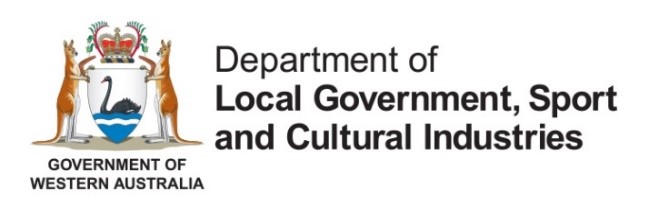 Public Interest Disclosure Act 2003It is recommended that you read the following information and sign this form prior to lodgment.AcknowledgementI believe on reasonable grounds that the information contained in this disclosure is or may be true.I have been informed and I am aware that:I will commit an offence under section 24 of the PID Act, if I know that the information contained in this disclosure is false or misleading in a material particular, or I am reckless as to whether it is false or misleading in a material particular.	 
Penalty: $12 000 or imprisonment for one (1) year.I will forfeit the protection provided by section 13 of the PID Act, if I fail, without reasonable excuse, to assist a person investigating the matter by supplying requested information (s. 17). I will forfeit the protection provided by section 13 of the PID Act, if I subsequently disclose this information to any person other than a proper authority under the PID Act (s. 17).I will commit an offence, if I subsequently make a disclosure of information that might identify or tend to identify anyone as a person in respect of whom this disclosure has been made under the PID Act, except in accordance with section 16(3) of the PID Act. 
Penalty: $24 000 or imprisonment for two (2) years.I cannot withdraw my disclosure after I have made it. The Department of Local Government, Sport and Cultural Industries strongly encourages anyone thinking about making a public interest disclosure to seek out a nominated proper authority to discuss their issues first. Our proper authorities (Public Interest Disclosure (PID) Officers)) are:  The Department of Local Government, Sport and Cultural Industries strongly encourages anyone thinking about making a public interest disclosure to seek out a nominated proper authority to discuss their issues first. Our proper authorities (Public Interest Disclosure (PID) Officers)) are:  Name of PID OfficerJennifer McGrath – Principal PID OfficerContact Details0427 990 935Name of PID OfficerGraham Sharpe Contact Details(08) 9492 9780Name of PID OfficerTim SwartContact Details(08) 9492 9777Name of PID OfficerLance SgroContact Details(08) 6551 4830Name of PID OfficerKate RollandContact Details(08) 9492 9865Ensure you understand your rights and responsibilities under the Public Interest Disclosure Act 2003 (PID Act) before you sign this lodgement form. You may wish to seek external legal advice about those rights and responsibilities. Lodge your public interest disclosure form with the Department of Local Government Sport and Cultural Industries’ proper authority (PID Officer), not the Public Sector Commission.Ensure you understand your rights and responsibilities under the Public Interest Disclosure Act 2003 (PID Act) before you sign this lodgement form. You may wish to seek external legal advice about those rights and responsibilities. Lodge your public interest disclosure form with the Department of Local Government Sport and Cultural Industries’ proper authority (PID Officer), not the Public Sector Commission.Personal detailsPersonal detailsPersonal detailsPersonal detailsPersonal detailsPersonal detailsPersonal detailsFamily nameFamily nameGiven nameGiven nameTitleTitle Mr Ms Mrs Dr Other      AddressAddressWork phoneWork phoneMobileMobileEmailEmailPlease indicate preferred means of contact: Please indicate preferred means of contact: Please indicate preferred means of contact: Please indicate preferred means of contact: Please indicate preferred means of contact: Please indicate preferred means of contact: Please indicate preferred means of contact: I wish to make an anonymous public interest disclosure. I understand that: I will not receive any information about what happens to this disclosure it may be more difficult for the proper authority to look into the matter(s) as they cannot come back to me for further information it may be more difficult for the proper authority/public authority to protect methis anonymous disclosure may not prevent me from being identified during any investigation or when action is being taken.I wish to make an anonymous public interest disclosure. I understand that: I will not receive any information about what happens to this disclosure it may be more difficult for the proper authority to look into the matter(s) as they cannot come back to me for further information it may be more difficult for the proper authority/public authority to protect methis anonymous disclosure may not prevent me from being identified during any investigation or when action is being taken.I wish to make an anonymous public interest disclosure. I understand that: I will not receive any information about what happens to this disclosure it may be more difficult for the proper authority to look into the matter(s) as they cannot come back to me for further information it may be more difficult for the proper authority/public authority to protect methis anonymous disclosure may not prevent me from being identified during any investigation or when action is being taken.I wish to make an anonymous public interest disclosure. I understand that: I will not receive any information about what happens to this disclosure it may be more difficult for the proper authority to look into the matter(s) as they cannot come back to me for further information it may be more difficult for the proper authority/public authority to protect methis anonymous disclosure may not prevent me from being identified during any investigation or when action is being taken.I wish to make an anonymous public interest disclosure. I understand that: I will not receive any information about what happens to this disclosure it may be more difficult for the proper authority to look into the matter(s) as they cannot come back to me for further information it may be more difficult for the proper authority/public authority to protect methis anonymous disclosure may not prevent me from being identified during any investigation or when action is being taken.I wish to make an anonymous public interest disclosure. I understand that: I will not receive any information about what happens to this disclosure it may be more difficult for the proper authority to look into the matter(s) as they cannot come back to me for further information it may be more difficult for the proper authority/public authority to protect methis anonymous disclosure may not prevent me from being identified during any investigation or when action is being taken.Categories of public interest information 	Tick relevant box(es)Categories of public interest information 	Tick relevant box(es)Categories of public interest information 	Tick relevant box(es)Improper conductImproper conductAn offence under written State lawAn offence under written State lawSubstantial unauthorised or irregular use of, or substantial mismanagement of, public resourcesSubstantial unauthorised or irregular use of, or substantial mismanagement of, public resourcesConduct involving a substantial and specific risk of injury to public health, or prejudice to public safety or harm to the environmentConduct involving a substantial and specific risk of injury to public health, or prejudice to public safety or harm to the environmentAdministration matter(s) affecting you personallyAdministration matter(s) affecting you personallyDisclosure detailsDisclosure detailsDisclosure detailsName of the public authority(ies) the disclosure relates toDo you work for a public authority? Yes    NoIf yes, which public authority and what is your position title? Yes    NoIf yes, which public authority and what is your position title?Does the disclosure relate to one or more individuals? Yes    NoIf yes, provide name(s) and position(s) held by person(s) in the public authority Yes    NoIf yes, provide name(s) and position(s) held by person(s) in the public authorityWhen did the alleged events occur?Summary of the matters to discloseAdditional informationAdditional informationAdditional informationDescription of any documents provided or names of witnessesHave you reported this information to any other person or agency? Yes    No Yes    NoIf yes, did you report this information as a Public Interest Disclosure matter? Yes    NoIf yes, please provide details Yes    NoIf yes, please provide detailsAuthorisationAuthorisationDiscloser’s signatureDate